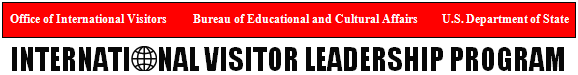 WOMEN LEADERS: PROMOTING PEACE AND SECURITYA Regional Project for South and Central AsiaThese visitors are invited to the United States under the auspices of the Department of State’s International Visitor Leadership Program. Their program is arranged by the Institute of International Education.Program Contacts: Ms. Zarrín Caldwell and Ms. Julia Diez d’Aux, Institute of International Education, 1400 K Street NW, 7th Floor, Washington, DC 20005; Telephone – (202) 326-7657 or (202) 326-7791; Email – zcaldwell@iie.org or jdaux@iie.org Department of State Program Contacts: Ms. Anne Jeliazkov and Ms. Joyce Weems-Harrod, Office of International Visitors; Telephone - (202) 632-9379 or (202) 632-3297; Email - jeliazkoval@state.gov or weemsjh@state.gov Accompanied By: Birte Codel, U.S. Department of State International Visitor Liaison; and Mikolaj Korzistka, U.S. Department of State International Visitor Liaison.November 30 – December 16, 2016______________________________________________________________________________PROFESSIONAL OBJECTIVESThe Department of State has outlined the following specific objectives for the project:Explore U.S. efforts to promote women’s participation in all sectors of society as a central component of democratic governance; Learn about programs to encourage girls’ empowerment from an early age;Investigate programs to aid women in distress and protect women from domestic abuse; Examine policing in communities across the United States, including ways that men and women work in partnership in this sector; Meet with local police forces to learn about community policing, methods of management, hiring and the targeted recruitment of women; Learn about law enforcement and government-wide efforts to counter violent extremism;Investigate how specialized units in U.S. police forces, with the judicial sector, work to fight crimes such as trafficking in persons, drug trafficking and gender-based violence;  Observe how civil society and NGOs monitor the behavior of law enforcement entities, as well as their efforts to establish stronger relationships between police forces and members of the community; and Gain insights into ways that law enforcement officials observe human rights laws.BIOGRAPHICAL INFORMATIONAfghanistan 	Ms. Habiba DANISH	Member of Parliament, Economic CommissionRepublic of India	Ms. Swati SANYAL				Community Unit Director, Swayam Community CenterKyrgyz Republic	Ms. Aizhan ABDESOVA 	Senior Inspector, Department of Legal Provision and International Cooperation, Ministry of Internal AffairsMs. Aizada SUINALIEVA Inspector, Department of Legal Provision and International Cooperation, Ministry of Internal AffairsNepal	Mr. Rupa LABUNGInspector, Nepal PoliceMs. Tara Devi THAPADeputy Superintendent of Police, Nepal PolicePakistan		Ms. Rabia USMANManager, Human Rights Center for Women, Department of Social Welfare, Government of Punjab	Ms. Nabila YASMEEN	Deputy Superintendent of Police/Assistant Director, National Police AcademyAfghanistanName:				Ms. Habiba DANISHPresent Position:	Member of Parliament, Economic CommissionEducation/Training:	Certificate, English Language, Bakhter Institute of Higher Education, Kabul, 2012	Bachelor’s Degree, Chemistry and Physics, Kabul University, 2005Memberships:	Chief, Parliamentary Youth Group, Afghan Parliament 	Anticorruption Committee, Afghan Parliament	Counternarcotic Committee, Afghan ParliamentPublications:	Multiple articles on women’s participation in politics consistent with Islamic teachingsAddress:	Parliament of Afghanistan, Darul Aman Street	Kabul	Email: habiba.danish@yahoo.comLanguages:	Dari (primary), EnglishU.S. Travel:		Yes, 2005 Other Travel: 	Belgium, France, Germany, Italy, Netherlands, Turkey	Professional Background:	In her position as a Member of the Parliament of Afghanistan, Ms. Danish provides input on agreements and legislation with a particular focus on ensuring that the rights of women and marginalized groups are included in national and international policy. She has played a leadership role in communicating a broader view of women's involvement in politics that is integrated with Islamic teachings.  IndiaName:	Ms. Swati SANYALPresent Position:	Community Unit Director, Swayam Community CenterPrevious Positions:	Legal Support Staff, Association for Social and Health Advancement, 2000 – 2010 	Project Coordinator, Violence Against Girls and Violence Against Women Program, Action Aid India, 2006 – 2008 	Project Coordinator, Anti-Trafficking, Action Aid India, 2005 –2006	Education Program Counselor, Raiganj Cooperative, 2004 – 2005Education/Training:	Master’s Degree, Social Work (in progress)	Master’s Degree, Library and Information Science, Vidyasagar University, 1999	Bachelor’s Degree, North Bengal University, 1997Address:	9/2B Deodar Street	Kolkata, West Bengal 700019	Email: swayam@cal.vsnl.net.inLanguages:	Bengali (primary), English U.S. Travel:	No previous U.S. travelProfessional Background:	Ms. Sanyal currently runs a community center that focuses on preventing violence against women and children. This role also entails working with a large number of community volunteers. She is interested in how domestic violence affects American women and the programs in place to support them. Kyrgyz RepublicName:	Ms. Aizhan ABDESOVAPresent Position:	Senior Inspector, Department of Legal Provision and International Cooperation, Ministry of Internal Affairs, Kyrgyz RepublicPrevious Positions:	Career Development Specialist, SOS Children’s Villages, 2014 – 2015	Deputy Director, African Mining Metallurgical Group, 2010 –  2012Education/Training:	Master’s Degree, Comparative Politics of Europe, Institute of Political Science, Aix-en-Provence (France), 2007	Master’s Degree, International Relations, Kyrgyz National University, 2006Address:	21, Baltagulova Street	Bishkek 720044	Email: aijan.abdesova@gmail.comLanguages:	Kyrgyz (primary), English, French, RussianU.S. Travel:	Maryland	Other Travel:	Democratic Republic of the Congo, China, France, Kenya, Montenegro, Rwanda, Turkey, United Arab EmiratesProfessional Background:	Ms. Abdesova manages the interactions between the Ministry of Internal Affairs of Kyrgyz Republic and international organizations, embassies and nonprofit organizations. She is particularly interested in law enforcement activities in the United States, especially as they relate to countering violent extremism and the legal aspects of anti-trafficking programs. Kyrgyz RepublicName:	Ms. Aizada SUINALIEVA Present Position:	Inspector, Department of Legal Provision and International Cooperation, Ministry of Internal Affairs, Kyrgyz RepublicEducation/Training:	Diploma, Jurisprudence, Academy of the Ministry of Internal Affairs, 2012Address:	Frunze Street 69	Bishkek, Chui 720040	Email: aizadasuinalieva@gmail.comLanguages:	Kyrgyz (primary), English, RussianU.S. Travel:	No previous U.S. travelProfessional Background: 	Ms. Suinalieva is responsible for developing contracts, agreements and other official documents required for the work of the Ministry of Internal Affairs with foreign partners.  She is interested in meeting with U.S. law enforcement and judicial officials and to learn how they are working on countering violent extremism, illegal drug trafficking, organized crime, corruption and illegal migration.NepalName:	Ms. Rupa LABUNGPresent Position:	Inspector, Nepal PolicePrevious Positions:	Head, Metropolitan Traffic Police Division, 2016 – Present 	Training Coordinator, National Police Academy, 2015 – 2016 Instructor, Regional Police Training Center, 2013 	Head, Women and Children’s Service Center, 2012 – 2013 Education/Training:	Post Graduate Degree, Police Science, Tribhuwan University, 2012Address:	Thapathali 	Kathmandu	Email: labungr@yahoo.comLanguages:	Nepali (primary), English U.S. Travel:	No previous U.S. travelOther Travel:	India, ItalyProfessional Background:	Ms. Labung has served as an instructor and trainer for various police academies and centers in Nepal.  She is particularly interested in providing equal opportunities for female and indigenous officers. NepalName:	Ms. Tara Devi THAPAPresent Position:	Deputy Superintendent of Police, Nepal PolicePrevious Positions:	Police Inspector, Nepal Police, 1999 – 2011 Education/Training:	Various professional education courses on human rights, law enforcement, sexual exploitation and women’s development, 2001 – 2013 	Master’s Degree, Tribhuvan University, 2005				Bachelor’s Degree, Tribhuvan University, 1996	Proficiency Certificate, Tribhuvan University, 1993			Memberships:	The International Association of Women Police OfficersPublications:	Various academic publications on domestic violence and the condition of street children in NepalAddress:	Metropolitan Police Circle	Saatdobato	Email: taradevi_thapa@hotmail.comLanguages:	Nepali (primary), EnglishU.S. Travel:	MinnesotaOther Travel:	Haiti, Italy, Sudan     Professional Background:	Ms. Thapa is currently in charge of a police department in the Lalitpur District and, in this position, she has over 250 police personnel that work under her direct supervision. Her unit is responsible for collecting intelligence, investigating crimes, formulating and implementing security plans, crime scene management, and monitoring and evaluation activities.  She is interested in observing U.S. policing, particularly with respect to combating gender-based violence, trafficking in persons, and use of technologies in crime control.PakistanName:	Ms. Rabia USMANPresent Position:	Manager, Human Rights Center for Women, Department of Social Welfare, Government of the PunjabConcurrent Position:	Bali Memorial Trust (with Domestic Violence Helpline)Previous Positions:	Manager, Ministry of Human Rights, 2011 – 2014 Education/Training:	Master’s Degree, Food and Nutrition, University of the Punjab, 2002                Address:	148-A	New Muslim Town	Lahore, Punjab 54800	Email: rabia14180@gmail.comLanguages:	Urdu (primary), English U.S. Travel:	No previous U.S. travelProfessional Background:	At the Human Rights Center for Women, Ms. Usman helps to connect thousands of women who are subject to gender-based violence with various services, and to provide them with opportunities for economic growth and empowerment. These services include legal support, medical assistance, police protection and skills training. She also manages the administration and management of the center and develops safety, counseling, and mediation programs with a variety of stakeholders. She works actively with police officials, lawyers, women’s police stations, media, civil society organizations and parliamentarians, and provides significant input into policymaking and legislation. PakistanName:	Ms. Nabila YASMEENPresent Position:	Deputy Superintendent of Police/Assistant Director, National Police AcademyPrevious Positions:	Police Inspector, National Highways and Motorway Police, 2013 – 2014 	Public Information Officer, UN-Africa Union Mission in Darfur (UNAMID), 2012 – 2013 	Sub Inspector, National Highways and Motorway Police, 2002 – 2012Education/Training:	Bachelor of Science Degree, Physics/Math, Peshawar University, (1999)Address:	House 7, Street 3, 	Islamabad Homes, Sector H-15	Islamabad 44000	Email: nabilanoorpk@yahoo.comLanguages:	Urdu (primary), EnglishU.S. Travel:	France, Saudi Arabia, SudanProfessional Background:	Ms. Yasmeen is one of only two females in the training wing of the National Police Academy.  As part of the training wing, she is responsible for developing training materials and instructing in-service police officers and new instructors at the academy. Ms. Yasmeen also had the opportunity to represent Pakistan on its United Nations mission to the Sudan.  